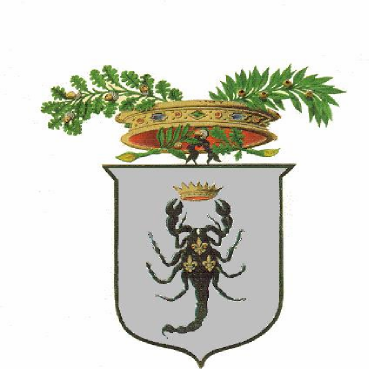 PROVINCIA DI TARANTOIndicatori di tempestività dei pagamentiIndicatore annuale dei tempi medi di pagamento (acquisti di beni, servizi, prestazioni professionali e forniture)Indicatore trimestrale di tempestività dei pagamentiAnno 20192° trimestre: Il tempo medio dei pagamenti relativo al 2° trimestre all’anno 2019, calcolato come da art. 9, comma 3. D.P.C.M. 22 settembre 2014, è pari a 2,40 giorni.Taranto, 04 luglio 2019